PODER JUDICIAL DEL ESTADO DE MORELOS 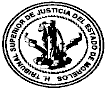 DIRECCIÓN GENERAL DE ADMINISTRACIÓNADMINISTRACIÓN DE APORTACIONES DE AHORRO Y CRÉDITOSC A R T A   D E   A C E P T A C I Ó N   2013-2014FECHA:  ________________________________FIRMA